Ms. Wood’s Pre-K Lesson Plans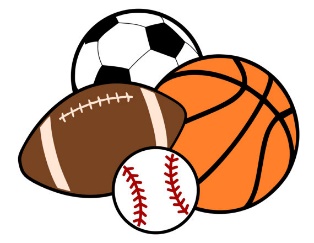 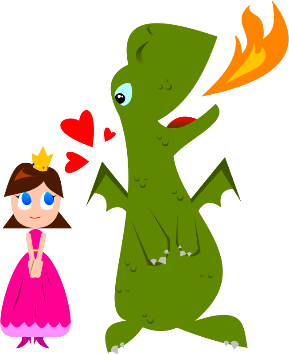 DateTheme of the Week: Homecoming, Sports, Princesses & DragonsTime 	         Mon.	Tues.	Wed.	Thurs.	Fri.Daily 			Grade 	My Duty	Early										Level		Day		Out 		 								Mtg.			@ Nap8:40-9:35     	Free Play in Developmental Centers Potty as needed (HSPD 3.3) … incorporating in Journals (C3 LA 2.3, 2.5, 4.1, 4.2, 5.1, 6.2)Sensory Bin – Closed at Free Play but Open during Work StationsHome & Living / Dramatic Play -- in the Kitchen Area with tablecloth, basket, family pictures, dishes, puzzle / play food, placemats, cookbooks, couch with pillows and quilt,  dolls, blanket, baby bed, stuffed dog, cat, and fish for pets, pretend pet food bowls, plus telephones and class phone book.  Added this week:  pot holders and pie pan for making apple pie.  Writing Center – scrap, recycled paper, crayons, word banks and flip books, and alphabet chart plus writing / tracing the room apple theme words.Art / Painting at Easle  -- Open for free creativity and paintingArt / Fine Motor Skills:  Free drawing on scrap, recycled papers, and coloring sheets plus some line tracing, name tracing, and supervised scissor skills.Math / Fine Motor Skills:  Manipulatives out for free play and exploration – apple tree mats with apple counters.  Also, add wooden blocks with laminated tiny die cut apples numbered 1 – 10 on them so the kids can stack them on top of each other.Teacher Table – open for beginning assessments of students and helping them with writing their names!Literacy / Fine Motor Skills:  Name Tracing, Letter Practice / Tracing, manipulative letters with pegs plus building their name bags practice.   “BIG” Computer (Hatch – provided by Head Start):  using touch screen technology and working on Starfall. They have to follow the rules and stay on Starfall or they will lose the privilege to have this station to work and play at.i-pads – using very familiar technology to most of the students where they can play on PBS Kids, Starfall, tracing letter apps, sign language app, and a math / shape / patterning app, and a Disney jr. one, etc. Library: Thematic apple and farm related books (+ Big Books).PLUS Classroom Produced Books:  Who Stole the Cookie from the Cookie Jar + Cookie Jar and Names for re-telling chant. Additionally -- Pre-K, Pre-K What Do You See?; Chicka Chicka Boom Boom – Look Who’s in Our Room; and Pete The Cat – Guess Who’s Shoes?.Science / Social Studies: Scales for Measuring and Houses and People plus adding wooden circles, pinecones, pine needles, acorns, leaves and students can explore them and use them with play doh center this week.      Listening:  ClosedMagnetic Station:  Open with Magnets to play with and pattern and learn.Poem / Pocket Chart Station:  Homecoming – Tiara’s & Footballs -- Good practice.  Only open during Free time this week!Puzzles (Floor & Smaller Ones on Table): puzzlesBlocks:  red blocks with farm animals and people.  RWSR		Morning Work: Name Tracing & Writing & Fun Football Coloring Sheet Mon- Cc, Tue – Cc, Wed – *, Thur – Uu, Fri - UuLetters C & U Do you have an Cc or an Uu in your name?  Can you find it?C3 Skills: ATL S1.1, 1.3. 1.5, 1.6, 1.7, 1.8; CS 1.2, 1.3, 1.4, 1.5, 1.6;LA 1.2, 2.1, 2.5, 3.9; HSPD 2.1, 2.2; SPS 1.1, 1.2, 1.3, 1.4, 1.5, 1.6, 1.7, 1.8, 1.9, 1.10, 2.2 Objective: To participate freely in centers while being creative and learning to play well with others.9:35-9:40     	Clean Up9:40-10:00    	Community Carpet Time			Music & Movement -- ______________________________Calendar 	Mini Math Lesson – (within calendar time & songs & using cubes)WeatherFlag Salutes & Patriotic Songs & Moment of SilenceMini Literacy-Themed Lesson / Activity (Name of the Day) belowMon.  Tue.  Wed.  Thurs.  Fri.Reminder Songs		Reminder Songs		Reminder Songs		Reminder Songs		Reminder SongsCome to Carpet		Come to the Carpet	Come to the Carpet	Come to the Carpet	Come to the CarpetCriss-Cross Applesauce	Criss Cross Applesauce	Criss Cross Applesauce	Criss Cross Applesauce	Criss Cross ApplesauceRules of the Classroom 	Literacy Songs		Literacy Songs		Literacy Songs		Literacy SongsLiteracy Songs					Learning Letter Sounds 	Alphabet Rap		Learning My Letters Rap				A to Z						 												Addams Family	Addams Family		Happy Days		Addams Family		Happy DaysMonths of Yr                         		Months of Yr 		Months of Yr		Months of Yr.Happy DaysMonths of Yr.Calendar:  Environmental Word Wall: Mon / Wed / FriFlag Salutes with Patriotic Songs (Oklahoma & You’re A Grand Old Flag or This Land Is Your Land)Name of the Day – (everyday but Wed) -- Draw someone’s popsickle stick out of the name cup.Have them tell you what their name is and count their number of letters altogether.Write down the number of letters in their name in number form, word form, tally marks, and ten frame.   Tape their name letters up together to form a word / their name.Write their name and talk about how names begin with a capital letter.Use the chant:  Hickory Dickory, Bumble Bee – Can You Say the (name, letter, sight word, number, etc.) with me?  (say it in a normal voice, cheer it, whisper it, etc.)Say the child’s name and ask the class to listen for the number of syllables or parts they hear.  Say it again and clap it out.  Say it a third time and use your fingers and show them how you count the parts or syllables.  Have them do it with you.Q#1 -- Ask the student how old they are – Then help them put their age into a sentence form and write it on your tablet on the easel.  State that sentences begin with a capital letter and end with a punctuation mark / period.  Show and tell them that you make spaghetti size spaces between the letters in a word and you use meatball spaces in between the words of a sentence.  Q#2 -- Ask the student the last question, what is their favorite ______.  Help them put their favorite ____ into a sentence form and write it on your tablet on the easel.Count the number of words in the sentence and look for any letters we are learning or sight words and circle or highlight them.Other Activities:  Boy & Girl Line Leaders of the Day flip to the next name in the pink and blue cards up by the calendar.C3 Skills:   ATL S1.1, 1.3. 1.5, 1.6, 1.7, 1.8; CS 1.1, 1.3, 1.5, 1.6, 1.7; LA 1.1, 1.2,2.1, 2.2, 2.3, 2.4, 2.5,3.4, 3.5, 3.6, 3.7, 3.8, 4.2, 5.1, 5.2, 6.1, 6.2, 6.3, 6.4, 7.1, 7.3, 9.1; SPS 1.7, 2.1; SS 1.2, 1.3, 1.5, 1.6, 2.1, 2.2  Objectives: Listen to others while in large and small groups.  Identify the American flag as a national symbol of our country and understand the etiquette of its use.  Identify the Oklahoma flag as a symbol of our state.  Begin to develop an understanding of days of the week. Begin recognizing their own name and names of their peers. Start identifying the calendar as a tool to tell us the date. Add in Singing Oklahoma song and You’re a Grand Old Flag this week to patriotic part of carpet time.	10:00-10:05	Bathroom Break (HSPD 3.3)10:05-10:40	Morning Recess (*if inclement weather: just played longer or more large group work.)*** TUESDAY’s PE Special from 10:30-11 also MY DUTY DAY ***Morning RecessC3 SPS 1.1, 1.2, 1.5, 1.9, HSPD 1.1, 1.2, 1.3, 1.4, 1.5, 1.6, 3.1, 3.2, 3.4Objective: Demonstrate increasing abilities to use the slide and swings.  Lesson: Participate in free play outdoors.10:40-10:45	Bathroom Break (HSPD 3.3) 10:45-10:55 	Read Aloud / Class Discussion C3 Skills: LA 1.1, 2.2, 2.3, 2.5, 3.1, 3.2, 3.3, 3.4, 3.5, 3.7, 4.1, 4.2, 5.1, 5.2, 6.4, 7.3, 8.1, 8.2, 8.3, 8.4, 8.6
Mon.			Tue. 	 		Wed.  			Thurs.  			Fri.BIG BOOK		Puff the Magic Dragon		             	Dragons Love Tacos	The Princess & the PeaMonday 	The Princess & The Potty 		Tuesday 	-----Objective: Listening to stories and showing understanding. Linking prior knowledge to a text.Objective: Linking prior knowledge to a text. Listening to rhymes and showing understanding. Recognizing that print and pictures convey information.  Tracking print from left to right and from top to bottomWednesday 	-----Discussion:	Objective: Listening to stories and showing understanding. Linking prior knowledge to a text.Thursday 	-------Objective: Listening to stories and showing understanding. Linking prior knowledge to a text.Friday 	----- Objective: Listening to stories and showing understanding. Linking prior knowledge to a text.Objective: Linking prior knowledge to a text. Listening to rhymes and showing understanding. Recognizing that print and pictures convey information.  Tracking print from left to right and from top to bottom10:55-11:00	Walk to Lunch11:00-11:30    	Lunch11:30-noon    	Recess C3 SPS 1.1, 1.2, 1.5, 1.9, HSPD 1.1, 1.2, 1.3, 1.4, 1.5, 1.6, 3.1, 3.2, 3.4Objective: Demonstrate increasing abilities to use the slide and swings.  Lesson: Participate in free play outdoors.12:00-12:15    Bathroom Break / Calm Down & Cool Down on the Carpet  (HSPD 3.3) / Smart Board Learning Songs (Social Skills, Manners, incorporate ………………..Mini Math/Literacy Lessons)Mon.			Tue. 	 		Wed.  			Thurs.  			Fri.12:15 – 1:15     	Work Stations / Math & Literacy Learning Centers Literacy Centers  C3 Skills: LA 1.1, 2.2, 2.3, 2.5, 3.1, 3.2, 3.3, 3.4, 3.5, 3.7, 4.1, 4.2, 5.1, 5.2, 6.4, 7.3, 8.1, 8.2, 8.3, 8.4, 8.6 SPS 1.7, 2.1  Math Centers  C3 Skills: M 2.1, 2.2, 2.3, 2.5, 2.6, 3.1, 3.2, 4.2, 5.2, 5.3; HSPD 2.1, 2.2MondayLibrary  			2 – Enjoy thematic unit books Circle Table	4 – ABC’s – H is for Homecoming tracing paper + for fast finishers color a Tiger Football Player Shannon’s Table 	4 – painted potato stampers making footballs on green construction paper Pocket Charts	2 – Manipulate the pocket chart poems I see a (color) football and (color) crown. 	 Square Table	4 – Math – trace the #s on the football player paper Dramatic Play		4 – Football & Cheer dress up / make believe / pretendTuesdayLibrary			2 - Enjoy thematic unit booksCircle Table	4 –  ABC’s – F is for Football tracing paper + for fast finishers color a football player or a cheerleader Shannon’s Table		4 – decorate their tiger face mask with glitterPocket Charts	2 – Manipulate the pocket chart poems I see a (color) football and (color) crown. 		 Square Table		4 – Math – color the book “I See a Football Helmet” correctly Dramatic Play		4 – Football & Cheer dress up / make believe / pretendWednesdayNo Time for Work Stations because it’s early out day. Thursday Magnetic Center		2 – play with magnetsCircle Table 			4 – ABC’s – letters with pegs Shannon’s Table	4 – play dough fun on football field matsSquare Table 	4 – Math sorting rumicube #’s in tubs 1-5Dramatic Play		4 – Football & Cheer dress up / make believe / pretendTeacher Table 		2 – Work on writing kid’s names and testing as neededFridayNo regular work stations today.  Homecoming Festivities:  Parade & Pep Assembly(Potty as needed (HSPD 3.3)1:15-1:20	Clean Up1:20-1:30    	Name of the Day or Weekly Reader / Set up for SnackMonday 	Write on / Wipe off boards	Tuesday 	JournalsWednesday 	nothingThursday 	Write on / Wipe off BoardsFriday 		Journals OR Cosmic Yoga1:30-1:40   	Snack Time1:40-2:40  	Rest Time / Teacher’s Planning Time2:40-2:45    	Bathroom Break (HSPD 3.3) / Pack Up & Get Ready for Dismissal3:00        	Dismissal:  Car Riders, Day Care Vans, Bus Riders